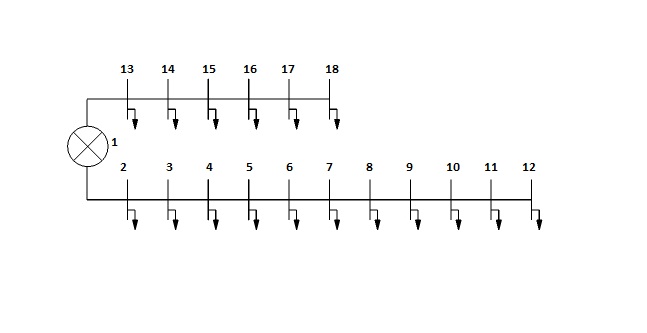 Fig 1: A 400V distribution system with two feeders 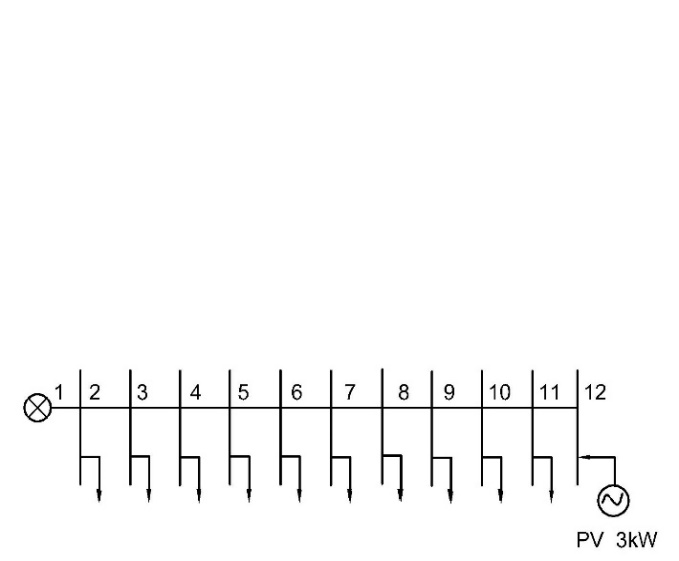 Fig.2: Main feeder- 1 with a PV system at Node 12 to feed a 3 hp load.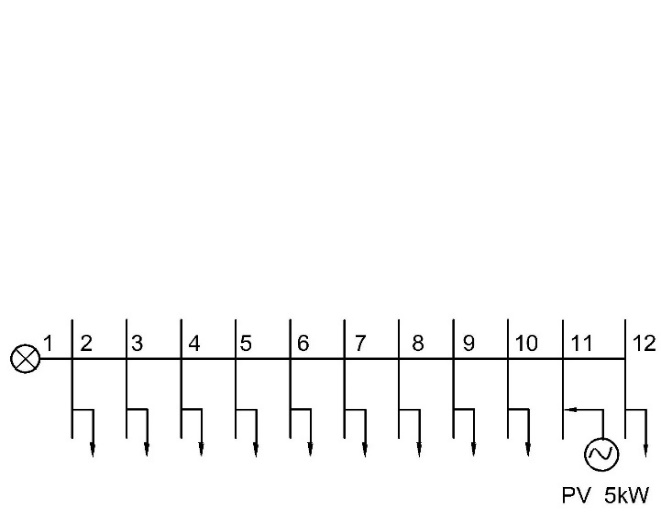 Fig.3: Main feeder – 1 with a PV system at                Node 11 to feed a 5 hp load.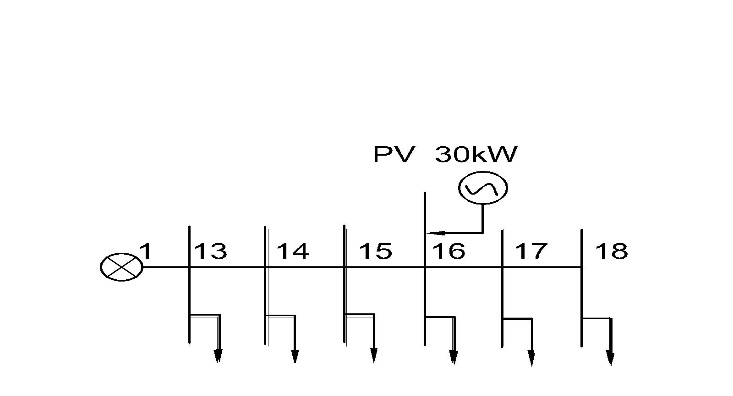 Fig.4 Main feeder- 2 with a PV system at            Node 16 to feed a 15 hp load.